Facebook Groups 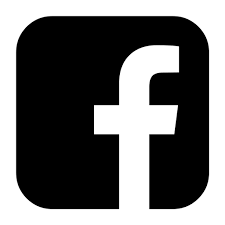 A wonderful resource for people using Facebook, these groups offer peer support at a variety of levels and on numerous topics. They tend to be friendly and supportive communities sharing their knowledge and experiences.Listed below are groups focusing on technology and IT support, some are closed groups which will require an administrator to grant access (usually after completing a short questionnaire).   Accessible Games for Blind and Visually ImpairedA group to discuss and share information on accessible games available on Android, iOS, PC and Mac. Click Accessible Games for the link.
Accessible Smart HomesWhether you’re just starting out with your first Echo Dot or have multiple smart devices in every room this group will support you with your smart home ventures.Click Accessible Smart Homes for link.Amazon – Echo, Dot, Alexa & Skills for Blind & Partially SightedSelf-explanatory title the group focuses entirely on the Echo and skills that aid Visually impaired people.Click Echo and skills for link.
Assistive Technology Community for the Blind and Visually Impaired A genuine community, the group is for anyone with a Visual Impairment or anyone who works with or supports them. A good place to have your questions answered.Click AT Community for link.Blind and Sighted People With iPhonesA group including not just people with a visual impairment but includes sighted members.Click blind and sighted iPhones for link.Blind Games Visually Impaired gamers sharing tips and knowledge.Click blind games for link.
Blind and visually impaired android usersAnother friendly group specific to Android users. The community share experiences and knowledge supporting each other welcoming experts and novices.Click blind and vi android for link.Blind iOS users A Facebook group which aims to share tips and support it’s members on all thing's apple.Click blind iOS for link.iPhone and iPad Apps for the Blind and Visually ImpairedShare Apps, videos; ask questions and share tips for those who are Blind or Visually Impaired and use iPads, iPhones and iPods.Click iPhone, ipad apps for link.NVDA Screen Reader The free, open-source screen reader NVDA is a popular tool. This group invites discussion and offers peer support for users. Click NVDA for link.Smarter Home Club – Smart Home Automation and Innovation Smarter Home Club is a group dedicated to sharing knowledge between members, teaching, and experimenting in home technology.Home automation properly encompasses many different platforms, products, and ideas.Click Smarter Home Club for link.
Technology for Blind and Visually Impaired A forum to discuss and pose any technology-based questions.Click tech for blind and VI for link.
Triple Tap Tech Club (TTTC) Glasgow’s own Triple Tap Tech Facebook group.Click TTTC for link.End of documentVisibility Scotland is the trading name of GWSSB (formerly Glasgow and West of Scotland Society for the Blind). GWSSB is a company registered in Scotland, limited by guarantee with its registered office at 2 Queen’s Crescent, Glasgow, being a recognised Scottish Charity. Registered number SC116552. Scottish Charity Number SC009738.